晋杜毓《荈赋》：“器择陶拣，出自东瓯”，潘岳《笙赋》：“披黄苞以授甘，倾缥瓷以酌醽”。瓯窑在浙江南部温州一带，迄今为止已发现瓯窑古窑址200余处，是我国古代又一个规模很大的瓷窑体系。晋人潘岳在 《笙赋》中说：“披黄苞以授甘，倾缥瓷以酌酃。”《说文》云：“缥，帛青白色也。”说的是用青白色瓷器喝美酒。同时代的杜育在《荈赋》中说：“器泽陶简， 出自东隅。”唐人陆羽所著的《茶经》里转引《荈赋》时为：“晋杜毓《荈赋》所谓‘器择陶拣，出自东瓯’。”明、清沿袭此说，并进一步的发挥。如《景德镇陶 录》“瓯，越也，昔属闽地，今为浙江温州府，自晋已陶。”《陶说》：“器择陶拣，出自东瓯……瓯亦越地，‘后来翠峰’、‘天青’于此开其发矣”，“是先越 州而知名者也。”因此，瓯窑引起了史学界与陶瓷界的注意，把它当作一个早于越窑的历史名窑。但是，隅与瓯是音近而误，而“东隅”与“东瓯”两者有很大差 别，“东隅”泛指东方，在吴晋时期的东方，还有越窑与婺州窑，而且大量考古资料证实，越窑瓷业比瓯窑发达，制瓷工艺与瓷器质量也比瓯窑高。晋代文人所赞誉 的究竟是瓯窑瓷器，还是指越窑青瓷，尚待进一步的研究。瓯窑窑址是1937年夏陈万里先生首先在温州市西郊将军桥附近的西山护国岭脚发现的，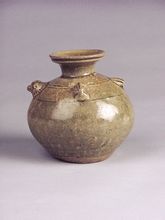 瓯窑瓷器(19张)并作了实地调查。这是一处唐宋时代的窑址。范围大，堆积层丰富，瓷器质量高，是瓯窑的典型窑址之一，它的发现是对瓯窑青瓷研究的一个新的开端。 50年代以来对瓯窑窑址进行了多次调查，结合墓葬出土瓷器资料研究，现已基本上弄清了瓯窑的面貌。瓯窑200多处窑址，广泛分布在永嘉、乐清、瑞安、文成、泰顺诸县和温州市。它们多数聚集在瓯江、飞云江和楠溪江两 熊这些地方制瓷的自然条件很好。产品可通过船筏运运到温州等城市销售，水上交通非常方便。 　在瑞安县岱石山、金坪山、凤凰山，永嘉县梅岙，乐清县白鹭屿等商周时期的墓葬和遗址中都发现了原始瓷器，如施青釉或黑釉'这说明早在商周时期这里就已生 产原始瓷器。在永嘉县小坟山、察桥和殿岭山一带发现了汉代的原始瓷窑，产品有罐、罍、钵、盆等，胎骨坚韧，外施黄褐色和青灰色釉。在永嘉县东岸乡芦湾小坟 山、箬隆后背山发现了东汉瓷窑址，出土有罍、罐、钵、壶、盆、洗之类瓷器，这些瓷窑址距离汉代原始瓷窑不远，造型装饰也与原始瓷相类，无疑，瓯瓷也是由汉 代的原始瓷手工业发展提高而来的。六朝时期的瓯窑窑址主要分布在永嘉朱涂乡水井湾、罗溪乡夏甓山、东岸乡赤头山等地，制瓷技术和瓷器的质量都有显著的 提高。瓷胎坚硬，白中微带灰，釉色以淡青为主，亦有青黄色，与“缥瓷”接近，与西晋后的越瓷灰胎深青釉有明显的不同（表五）。器物种类丰富，计有壶、罐、 钵、碗、碟、笔筒、砚、水盂、桶、洗、烛台、灯盏、熏炉、唾壶、虎子等，可以与同时期的越窑媲美。但明器中只见灶、井、镆斗、火盆、鸡笼、狗圈、猪栏等， 不见砻、磨、碓、扫帚、米筛等谷物加工工具。扁壶、狮形烛台也少见。五联罐的选型相当特殊，东汉时也作葫芦形，肩部捏塑三熊，罐身分上中下3节，而不是2 节。瑞安县三国墓出土的1件，中罐作盂形，直筒腹，肩部用小罐间隔成4面，其中一面趺坐3人，中间1人双手环抱小孩7个，左面又站立儿童2人。这类瓷塑相 当少见，它的含意应该与绍兴出土的吴永安三年的人物楼阁罐上刻的“……多子孙寿命长……”是相同的。温州雨伞寺东晋升平三年（3 5 9年）纪年墓出土的牛形灯，灯柱作直立的牛形'牛头向前突出，后肢落地，在盘座与灯盏口之间装一个半圆形把手，实用美观。此外，如三国西晋时的笔筒，东晋 时的扁圆腹罐和盂形钵等，在造型上都有自己独特的风格。编辑本段历代窑址汉代至三国窑址主要分布在楠溪江下游瓯北罗东、芦田等地区，以箬岙山、小坟山、殿岭山窑址为主，为国内东汉时期创烧青瓷的典型窑址之一，主要器物有瓿、罐、碗、钵等。[2]两晋至六朝窑址主要分布在瓯北芦田村夏甓山，面积约1000平方米，外露瓷片积堆层长3米，宽1.5米，厚1米，1958年发现。器物标本有罐、砚、盘口壶、鸡头壶、盘、缸、碗、碟、水注等。隋唐至五代窑址主要分布在瓯北坦头坟山、启灶坟山、罗东箬隆后背山等地区，其中以启灶坟山最为典型。启灶窑址位于瓯北启灶村坟山南 麓，面积约800平方米。1982年发现，1983年公布为县第一批文物保护单位。为配合甬台温铁路的建设，2005年省、市、县文物部门联合对该窑址进 行了考古发掘。经过对出土的大量瓷片和窑具标本的整理，发现该窑主要生产碗类等日用器皿。其余品种有盆、盘、碟、钵、灯盏、盂、壶、瓶、罐等，这些品种的 产品数量并不多，但大都质量较高，釉色精美，造型规整。宋元至明代窑址窑址较多，楠溪江上下游、瓯江下游北岸以及西溪流域都有发现，器物有碗、罐、洗、尊、壶、盏、药钵、高足杯和三足炉等。编辑本段特征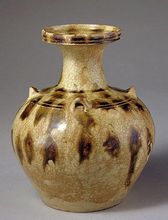 该窑产品特征是：胎质：早期胎体较松，没有完全烧结，呈色较白略带灰色，胎釉结合往往欠佳。中晚期胎体较密实细腻，呈灰白或浅灰色，但仍有脱釉和剥釉现象。釉色：早期多为淡青色，少有青黄和青绿色，透明度高，开冰裂纹，易剥釉。中晚期釉色多为青色、青黄色或淡黄色，胎釉结合紧密，少有剥釉现象。造型：在造型上大多与越窑相同，但也有自己的特色产品，如早期的牛形灯、褐彩碟、五联罐等及中期的仿花果形的碗、盘之类器物活泼秀硕。装饰：简单朴实，刻划的纹饰有弦纹，莲瓣纹等。大量使用褐色装饰，早期为点彩，中期为彩斑，晚期为条形彩绘，且起笔细，收笔粗。附图是故宫博物院藏东晋瓯窑青釉点彩盘口壶。编辑本段瓯窑窑址特征其一是出现时期最早，持续时间较长。历六朝至唐宋，与整个瓯窑的生产相始终。[2]其二是窑址分布密集，生产规模庞大。在楠溪江下游的瓯北芦田一带，密集地分布着几十处窑址，部分窑址分布范围大，产品堆积层厚。其三是器型种类繁多，序列相当完整。主要有鸡首壶、执壶、各种壶、罐、盘口壶、谷仓罐、盆、砚台、瓶、井、鸡笼、猪圈、燋斗、碗、盘、碟、盂等等，制作规整，造型端庄，工艺娴熟。其四是位置得天独厚，产品质量很高。瓯窑窑床选择的地理位置均在楠溪江边或楠溪江支流的溪边，交通便利，背靠群山，燃料丰富。编辑本段鉴定要领瓯窑：在今浙江温州一带，汉代已烧造原始瓷器，至唐宋时期成为浙江境内仅次于越窑的青瓷 瓷窑。其特征和鉴定要领是：（1）瓷胎呈色较白，白中略带灰白。三国西晋时胎质较粗，坯体没有完全烧结，到了东晋，胎质细腻，有很大提高。唐至宋瓷胎呈灰白或淡灰白。（2）三国两晋时釉色淡青，透明度较高，亦有少量青黄色和青绿色。南朝时釉色普遍泛黄，开冰裂纹，胎釉结合不好，易剥落。唐代早、中期釉色呈现黄或淡黄色。晚唐至宋出现纯粹的青色或青黄色，胎釉结合紧密，少有剥釉现象。（3）产品品种和造型大多与越窑相同，但也有特色产品，例如，东晋时期的牛形灯、褐彩盖罐和五联罐等，而三足洗、槅 、狮形烛台、蛙形水盂及随葬的明器极少生产。唐代撇品璧形底碗，腹壁作45度倾斜，较越窑为高。五代北宋的印盒，造型趋于宽和扁。（4）装饰比较简单，常见的有弦纹、莲瓣纹和褐彩，其中褐彩颇有特色，普遍使用于东晋至南朝的瓷器上，特别是那种绘长条形的纹饰，起笔细，收笔粗，为其它瓷窑所不见。唐宋时期纹饰简朴，不见繁缛的刻划花，这与北宋时的越窑不同。褐彩装饰是瓯窑青瓷的一大特色。早在三国吴至西晋时期， 瓯窑青瓷上就出现少量褐色点彩。东晋时，装饰范围扩大，在器物的口、肩、腹、盖、壶嘴甚至周身，或者动物造型的眼、嘴、足等醒目部位，都装饰有褐色点彩， 排列规则，讲究对称。唐五代盛行大块褐斑装饰。宋代是瓯窑褐彩装饰发展的高峰时期，不仅描绘细腻，而且题材包括兰花、蕨草、荷花等花草植物纹、草叶纹和朵 云纹。这批新出土的褐彩青瓷标本和器物内底文字的旁边，大多衬托有草叶纹，是宋代瓯窑褐彩青瓷典型的装饰纹样。从草叶纹的描绘风格上看，用笔迅疾，具有南 宋至元初瓯窑褐彩青瓷特征。 

    题写褐彩文字在瓯窑青瓷中仅少量存在。永嘉县夏甓山东晋窑址出土的一件三足砚底部，题写有褐彩“文 苑山者”四字。温州市区翠微山出土的一件五代粉盒，盖内题写有褐彩“大”字。大量出现褐彩题字的是乐清市大荆镇潘岭山、屿后南宋窑址，在青瓷瓶、罐或器盖 上，题写“作玉泉”“东岩”“北岩”“蕊”“李”等文字，字体或行书或草书。这批新出土的褐彩青瓷标本和器物内底的文字，无论是字体，还是书写风格，均与 大荆镇两个南宋窑址接近，烧造地点应在乐清市大荆镇或永嘉县岩头镇附近。 

    南宋是永嘉学派理论的形成时期。永嘉学派，又称“事功 学派”“功利学派”，因其代表人物多为浙江永嘉(今温州)人，故名。它的理论溯源于北宋庆历之际的王开祖、丁昌期等，以后周行己、许景衡等又把“洛学” “关学”传到温州，到南宋形成学派。郑伯熊、薛季宣、陈傅良、徐谊等是前期永嘉学派的代表学者，到叶适则集永嘉学派之大成。明弘治《温州府志·风俗》载： “邹鲁之书达之天下，‘道学’二字则郡人王景山始发之，后四十余年而后二程出焉。周、郑诸公传其学以淑诸多。文运之闳，礼俗之懿，科目之众，制作之工，具 可考见。南渡以还，益衍而炽，有得于乡哲渊源者，有得于武夷讲授者，义理之奥，经制之业，甲于天下。” (来源：温州日报)

    永嘉 学派理论最大的特点，就是与当时朱熹“理学”、陆九渊“心学”大讲身心性命之学鼎足而立。对于外部世界本质的认识，永嘉学派认为：道是人们认识外部世界的 过程中，从客观事物找寻其条理性，从而抽象出来的普遍性观念。因此，道是物质世界的观念性产物，道与器是高度统一的，“道不离器”“道合于器”。“物之所 存，道则在焉。物有止，道无止也。非知道者不能该物，非知物者不能至道。道虽广大，理备事足，而终归于物，不使散流”(《习学记言》卷十四《吕氏文 鉴》)。可见，永嘉学派哲学理论认为万事万物皆有道，这是一种主观与客观相统一的唯物主义认识论，新出土的青瓷洗内底的文字内容与其理论惊人的一致。 

    褐 彩装饰以湖南唐代长沙窑青瓷最为丰富，内容题材涉及人物、山水、动植物、抽象纹样及诗词文字等，其诗文以抒发情感为主。宋代，长沙窑青瓷已趋衰落，河北磁 州窑瓷器盛行褐彩装饰。这批南宋瓯窑褐彩诗词文字和哲学理论文字青瓷标本与器物的发现，丰富了国内宋代褐彩装饰瓷器的实物资料，进一步拓展了我们对瓯窑瓷 器内涵的深入认识。南宋瓯窑褐彩文字青瓷洗现永嘉学派哲学理论(图)2008年07月15日 10:41   来源：中国经济网   伍显军 文/摄[发表评论]  [推荐朋友]  [关闭窗口]  [打印本稿]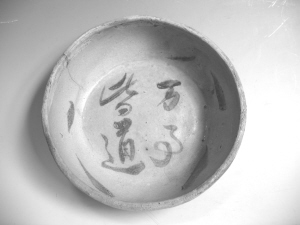 南宋瓯窑褐彩文字青瓷洗内底照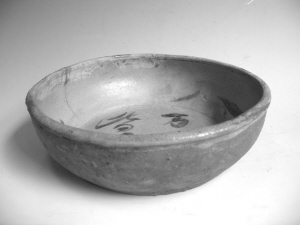 南宋瓯窑褐彩文字青瓷洗正面照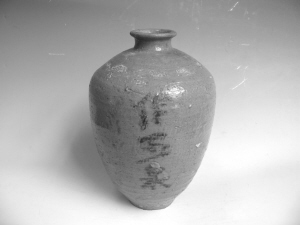 早年乐清大荆出土的南宋瓯窑褐彩文字青瓷瓶。温州博物馆藏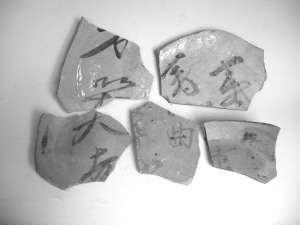 5件褐彩文字青瓷标本均为青瓷洗或钵的残件，长12.3—17.6厘米，宽5.3—14.5厘米。    前不久，鹿城区百里坊附近的建筑工地出土了1件褐彩文字青瓷洗和5件褐彩文字青瓷标本，丰富了南 宋瓯窑褐彩文字青瓷的研究资料。其中，完整的褐彩文字青瓷洗为温州首次发现，其内底惊现永嘉学派哲学理论，具有极高的学术研究价值。目前，这批珍贵文物已 为温州博物馆收藏。     

    洗又叫笔洗，是文房四宝笔、墨、纸、砚之外的一种文房用具，是用来盛水洗笔的器皿。新出土的褐彩文 字青瓷洗，高6.3厘米，口径24.7厘米，底径18.6厘米。敛口，圆唇，沿下有弦纹一道，弧壁，平底。外底无釉，呈淡朱红色；外壁、口沿无釉或仅有薄 釉，表面粗糙，呈淡青色，口沿略有光泽。内壁和内底施青黄色釉，表面光亮，光泽感强。内底题写两行褐彩草书文字，从右至左连读为“万事皆道”，笔划流畅而 不失规度。内壁近底部装饰有五条褐彩草叶纹，起衬托褐彩文字的作用。整体说来，该洗虽然略显粗糙，但制作规整，不失为民窑瓷器的一件成功产品。 

    5 件褐彩文字青瓷标本均为青瓷洗或钵的残件，长12.3—17.6厘米，宽5.3—14.5厘米。内底施青黄釉或青灰釉，釉面或光亮或暗淡，外底一般无釉或 仅有少量釉斑。重要的是，其内底均题写或浓或淡的褐彩草书、行书文字，其中可以辨认的有两个“寿”字、一个“曲”字和“大吉”两字。“寿”和“大吉”是吉 祥语。“曲”字上边和左边还有文字，能判断其内容为诗词。瓯窑青瓷上题写褐彩诗词文字，同样为温州首次发现。 